PROBLEMAS  DE OPTIMIZACIÓN CCSS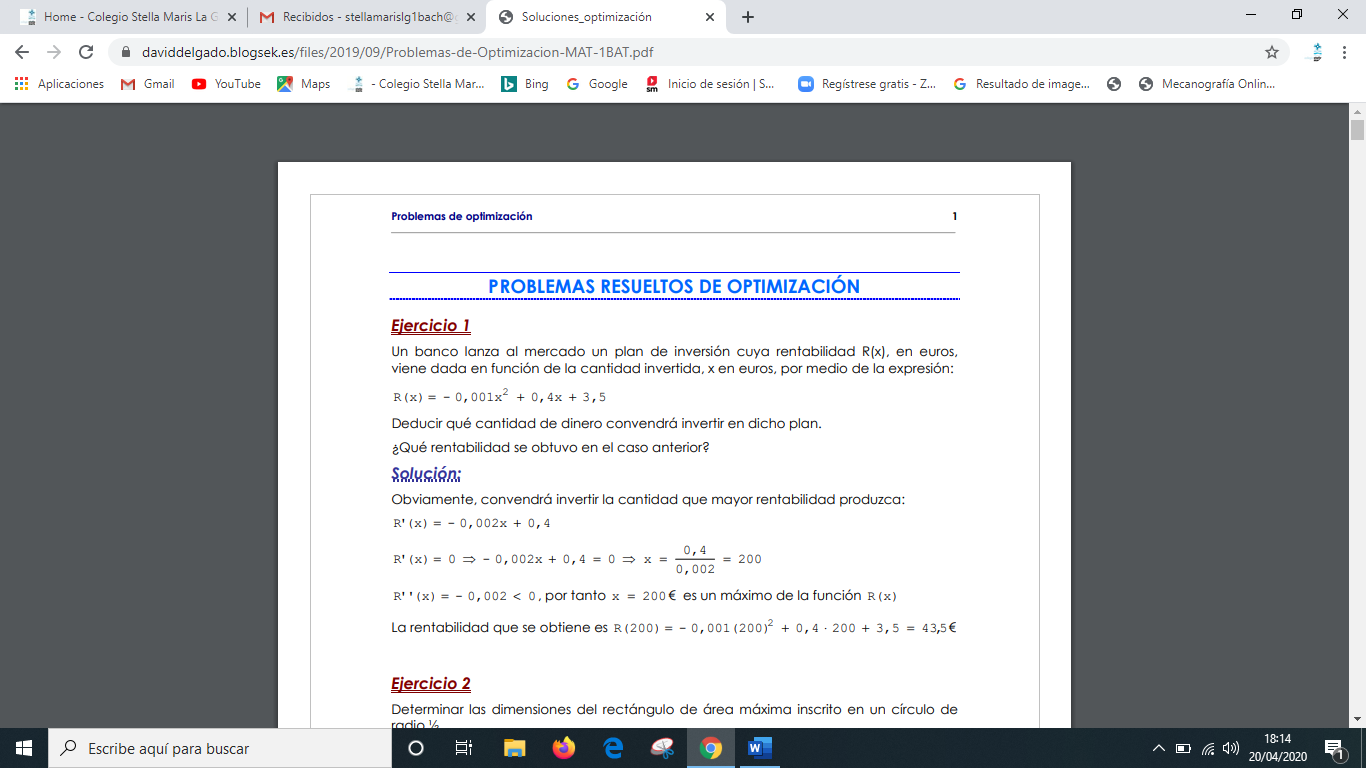 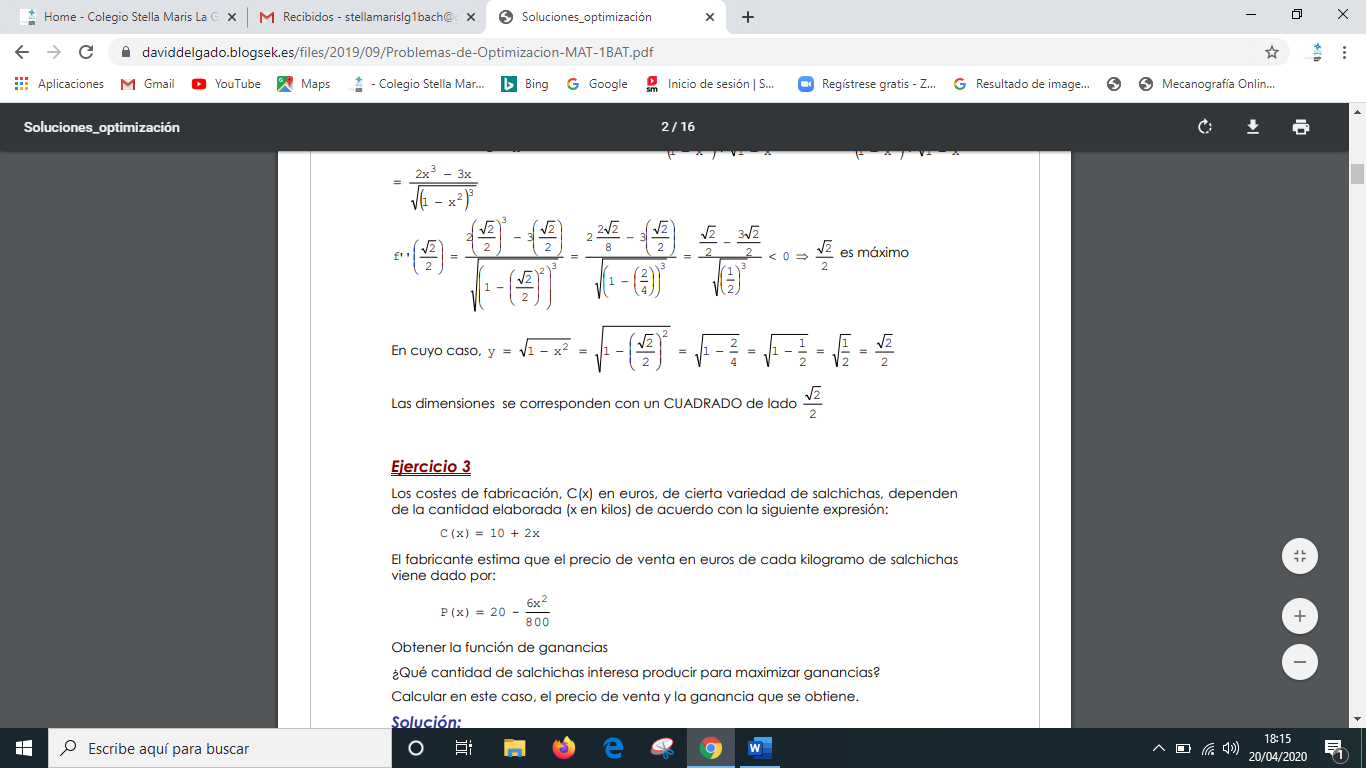 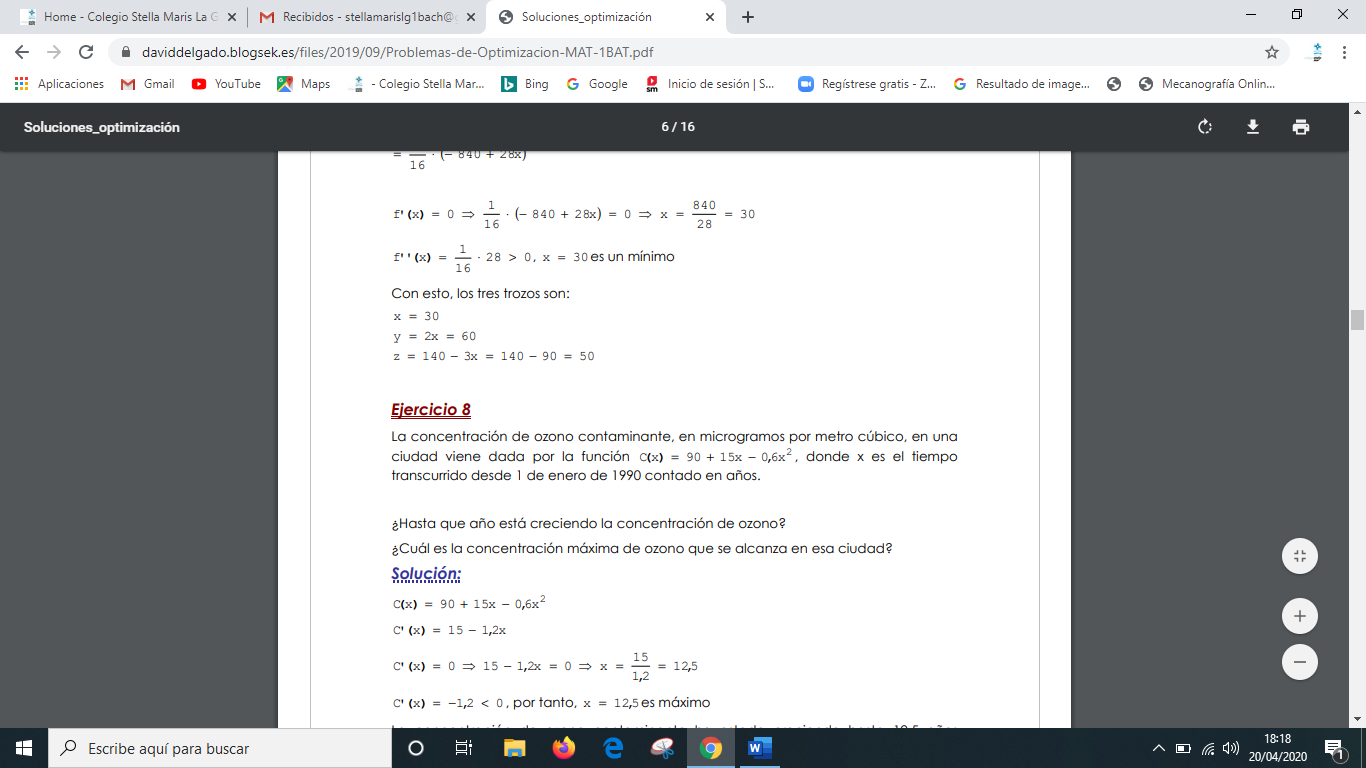 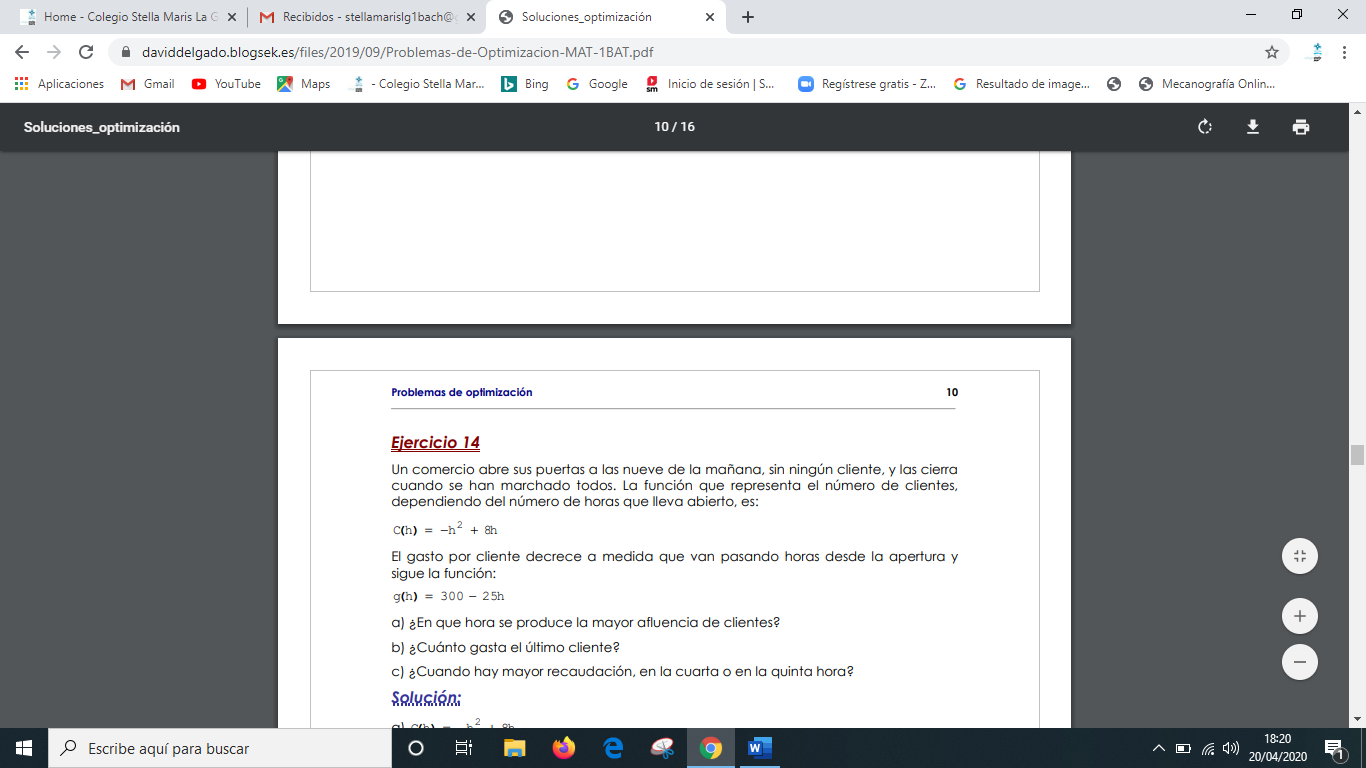 